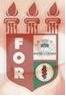 PLANILHA PARA CADASTROS DE LIVROS  BIBLIOTECA MARIA APARECIDA POURCHET CAMPOS        Classificação:        616.314                                 Código:	3125  Cutter:        S676a                                                Data: Turma 2013Autor(s):  Soares, Elisabete Cristina de AveiroTitulo:  Atendimento odontológico em U.T.IOrientador(a): Profª. Drª. Jerlúcia Cavalcanti das Neves MeloCoorientador(a): Edição:  1ª        Editora  Ed. Do Autor     Local:  Recife    Ano:  2013  Páginas:  47Notas:  TCC – 1ª Turma graduação - 2013